POSTER PATO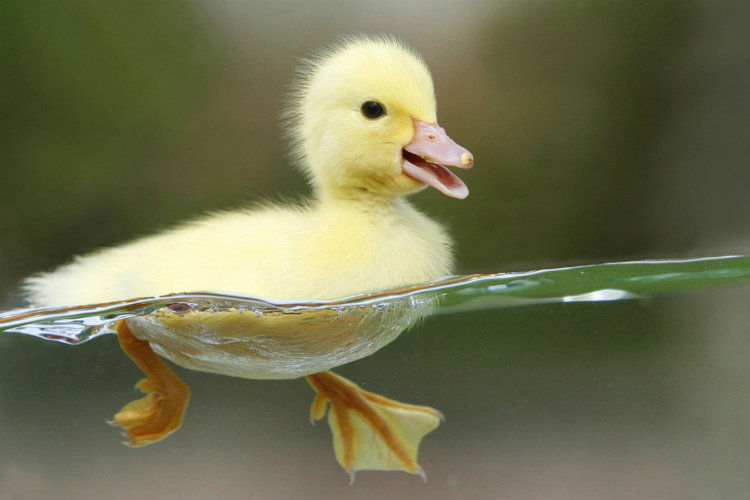 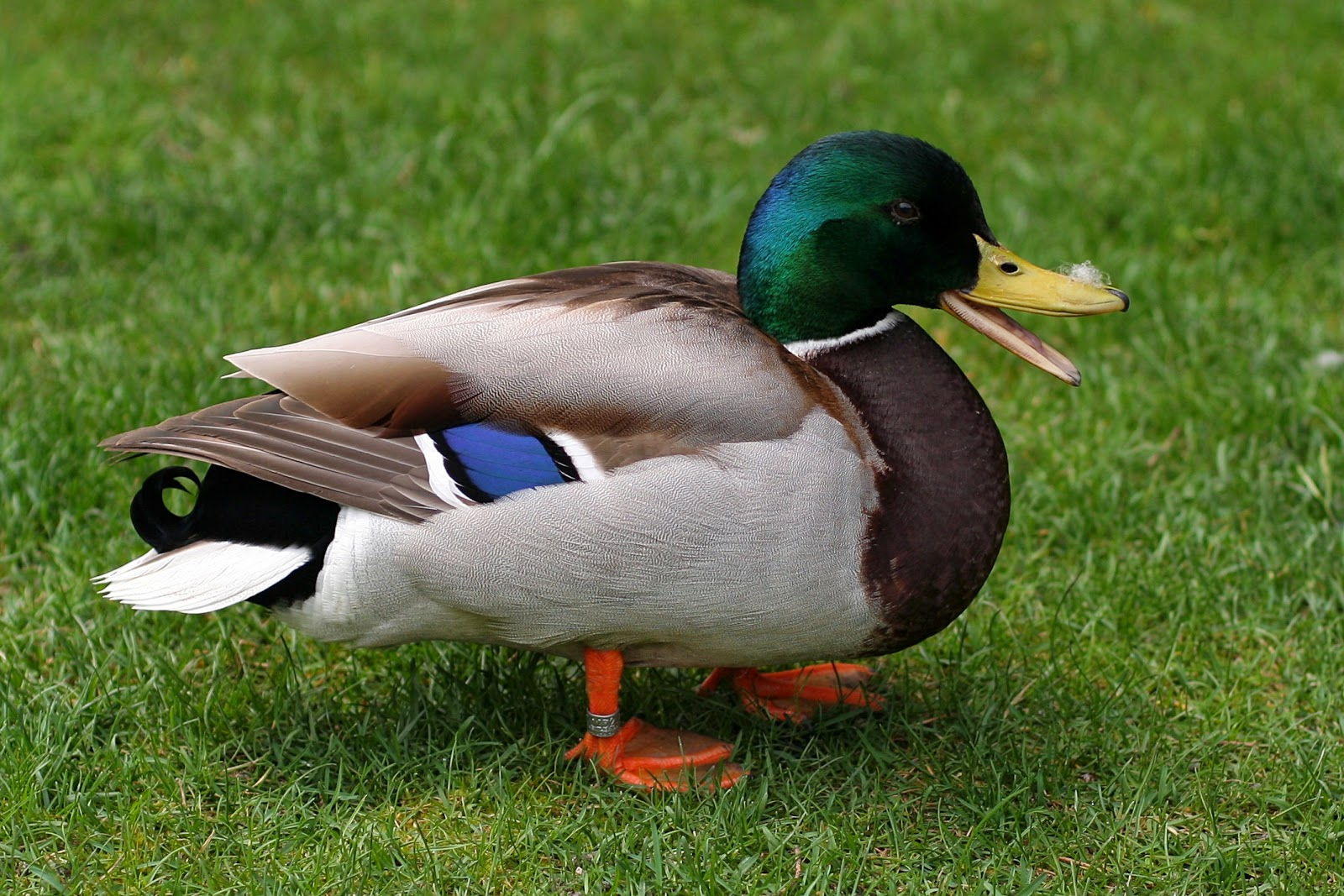 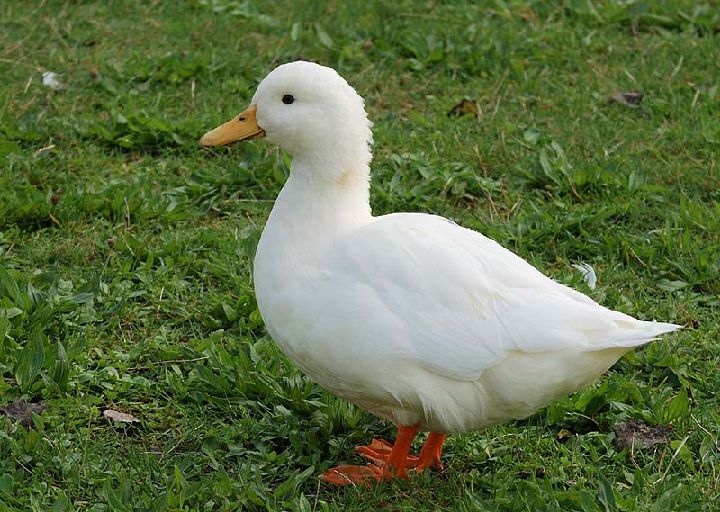 POSTER